Уважаемые дамы и господа,Мы благодарим вас за оказанное внимание к отелю «Онего Палас» и рады пригласить вас принять участие в грандиозной новогодней вечеринке, насладиться зажигательной концертной программой с массой зрелищных номеров, конкурсов и викторин. Новогоднее менюХолодные закускиСалатыГорячее блюдо на выборРазвлекательная программа начнется в 22.00 и продлится до 6 утра.Стоимость праздничной программы и банкета 31 декабря 2016 г.  5 000 рублей на одного человека.Для детей существует система скидок: для детей от 12 лет – 4500 рублейот 3-х до 12 лет – 1000 рублей для самых маленьких до 3-х лет - бесплатноК вашим услугам на территории гостиницы находятся: рестораны – один из них «Панорамный» на 11-ом этаже, банкетные и конференц-залы,круглосуточный бар, комплекс саун с бассейном, салон красоты.Готовы ответить на все интересующие вопросы и предоставить дополнительную информацию.МЫ ЖДЕМ ВАС!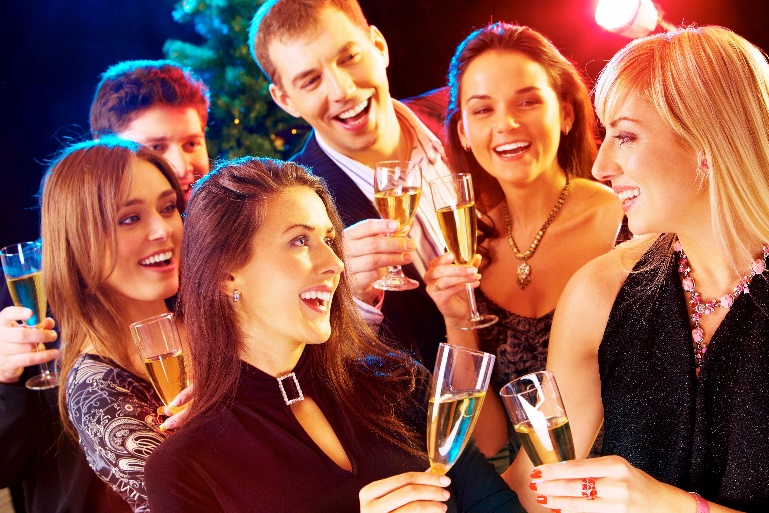 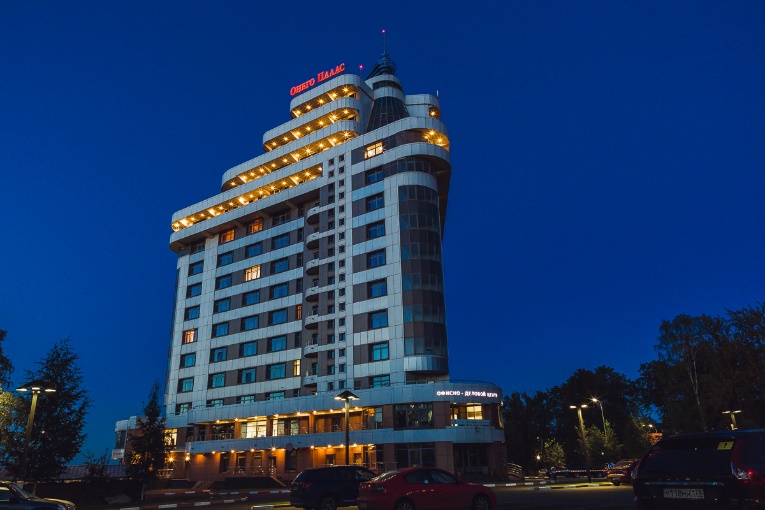 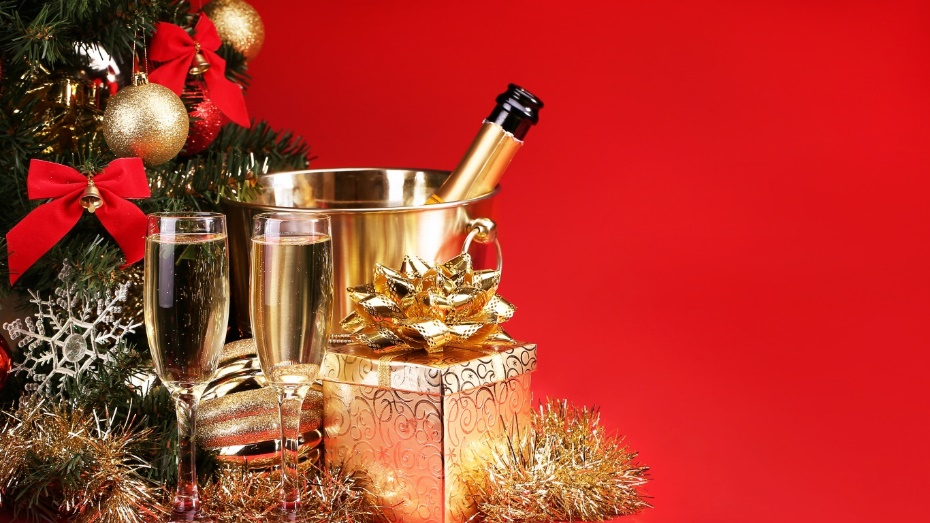 Ассорти из свежих овощей с соусом "БлюЧиз" (томаты, огурцы свежие, паприка,  соус сырный "БлюЧиз", зелень)Ассорти рыбных деликатесов (форель с/с, филе  судака домашнего копчения, масло сливочное, оливки, лимон)Ассорти мясных деликатесов  (запеченная буженина, говяжий язык отварной, роллы из ветчины с сырным кремом, горчица)Домашние разносолы (капуста квашеная с брусникой, огурец соленый, грибочки маринованные, филе сельди слабосолёной)Нежный паштет из куриной печени с хлебным чипсомСтудень "Русский "с хреномСалат из трех видов мяса (буженина запечённая, язык говяжий отварной, ветчина,твёрдый сыр, соленый огурец, обжаренные шампиньоны, отварное яйцо, майонез)Салат  "Онего" (форель шеф-посол, отварные овощи, огурцы свежие и соленые, отварное яйцо, масло растительное)Свинина "Ля-Бон" (свинина подаётся на картофельном пироге с овощным рататуем и клюквенным соусом)Рыба по-Гречески(филе судака запечённое с овощами подаётсяс овощным рататуем)Фруктовая тарелка (цитрусовые, виноград, киви, яблоки, груши)Хлебная корзинаМорс0,5 бут. Вино или водка на выбор0,5 бут. Шампанское п/сл